לוּלָב הַגָּזוּל, וְהַיָּבֵשׁ – פָּסוּל.
שֶׁל אֲשֵׁרָה, וְשֶׁל עִיר הַנִּדַּחַת – פָּסוּל.
נִקְטַם רֹאשׁוֹ, נִפְרְצוּ עָלָיו – פָּסוּל.
נִפְרְדוּ עָלָיו – כָּשֵׁר,
רְבִּי יְהוּדָה אוֹמֵר: יֹאגְדֶנּוּ מִלְמַעְלָה.
צִנֵּי הַר הַבַּרְזֶל – כְּשֵׁרוֹת.
לוּלָב שֶׁיֶּשׁ בּוֹ שְׁלֹשָׁה טְפָחִים, כְּדֵי לְנַעֲנֵעַ בּוֹ – כָּשֵׁר.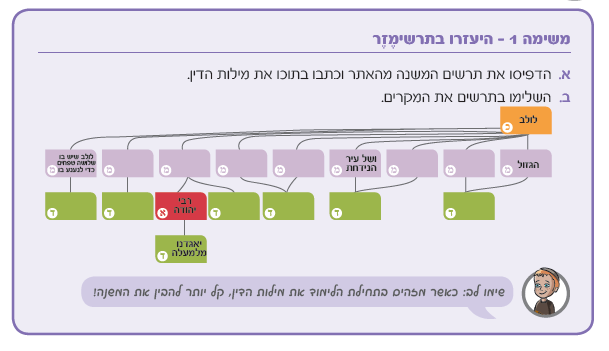 